B-04 [2020-03]     Arena 20mx40m    Time approx 3.30minsThe purpose of the Icelandic Test Level B is to measure and observe the horse and rider and to demonstrate that the horse moves freely and forward with steady rhythm. The horse must have a degree of balance and self carriage while accepting the aids and maintaining contact with the bit. The rider applies the principles of Dressage riding. The rider must ride in TROT or TOLT where specified.Scale of marksNote: The first error will result in the deduction of 2 marks; a second will lead to a deduction of 4, the third error a deduction of 8 marks and a fourth error will result in ELIMINATIONThis test has been compiled under FEIF rules. Published by Icehorses.co.uk. All rights reserved. No part of this test to be reproduced without permission from Icehorses and IHSGB.B-04 [2020-03]     B-04 [2020-03]     Collective MarksJudges remarks, advice etc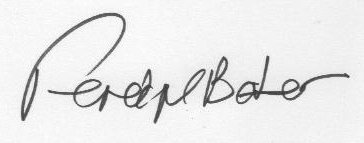 DateJudgeHorseRiderExcellent10Insufficient4Very Good9Fairly Bad3Good8Bad2Fairly Good7Very Bad1Satisfactory6Not Performed0Sufficient5TestGuidelinesMax MarkJudgeMarksRemarks1AXCEnter at TROT down centre lineHalt. SaluteProceed in working TROTTrack rightRhythm, straightness Immobility. Quality of turnRhythm, regularity & quality of TROT102BETurn RIGHTTurn LEFTRhythm, regularity & quality of TROT, bend on turns103A to CSerpentine 3 loops each to touch the long side of arena, finishing on left rein.Changes of bend regularity, balance, bend & accuracy104CBetweenC & HHXFWalkTOLTChange the rein, continue round the arena to CObedience and balance in transitionsRhythm, regularity & quality of Walk and TOLT, tempo105CC to AA20 m Circle in TOLTContinue in TOLTMedium WalkObedience & balance in transitionsRegularity, freedom & willingness in TOLT106KBBChange rein at free walk on a long rein across the diagonal Medium walkRelaxation & stretching, stride length & supplenessObedience in transition10x27MC-HWorking TROTWorking CANTERObedience & balance in transitionRhythm, regularity & quality of TROT and CANTER.. 108EBetween E-KCircle left 20mWorking TROTObedience &balance in transitionbend, size and shape of circle. quality of CANTER109FXHH-CChange the rein and show some lengthened stridesWorking TROTRegularity, straightness lengthening of strides1010BCANTERCircle right 20mTransition, quality of CANTER, bend, size and shape of circle, balance1011Between B-FAXWorking TROTDown the centre line Halt. Immobility. SaluteRhythm & straightness Obedience, balance & relaxation in halt10“A” Subtotal120SubjectSubjectSubjectSubjectMax MarksJudges MarksGaits – freedom and steadinessGaits – freedom and steadinessGaits – freedom and steadinessGaits – freedom and steadiness10X2Impulsion- willingness to step forward, suppleness of back and stepsImpulsion- willingness to step forward, suppleness of back and stepsImpulsion- willingness to step forward, suppleness of back and stepsImpulsion- willingness to step forward, suppleness of back and steps10X2Submission –Lightness and ease of movements, acceptance of the bit, attention and confidenceSubmission –Lightness and ease of movements, acceptance of the bit, attention and confidenceSubmission –Lightness and ease of movements, acceptance of the bit, attention and confidenceSubmission –Lightness and ease of movements, acceptance of the bit, attention and confidence10X2Rider’s position and seat, effectiveness of aids, correctnessRider’s position and seat, effectiveness of aids, correctnessRider’s position and seat, effectiveness of aids, correctnessRider’s position and seat, effectiveness of aids, correctness10X2“B” Subtotal“B” Subtotal“B” Subtotal“B” Subtotal80“A” + “B” TOTAL “A” + “B” TOTAL “A” + “B” TOTAL “A” + “B” TOTAL 200Penalty Points to deductPenalty Points to deduct1st error1st error2 Pts---2nd error2nd error4 Pts---3rd error3rd error8 Pts---4th error4th errorELIMINATED---Total Penalty Points to be DeductedTotal Penalty Points to be DeductedTotal Penalty Points to be DeductedTotal Penalty Points to be Deducted---Total Marks to Count [A+B Total – Penalty Points]Total Marks to Count [A+B Total – Penalty Points]Total Marks to Count [A+B Total – Penalty Points]Total Marks to Count [A+B Total – Penalty Points]Total Marks to Count [A+B Total – Penalty Points]% of Available Marks% of Available Marks% of Available Marks% of Available Marks% of Available Marks